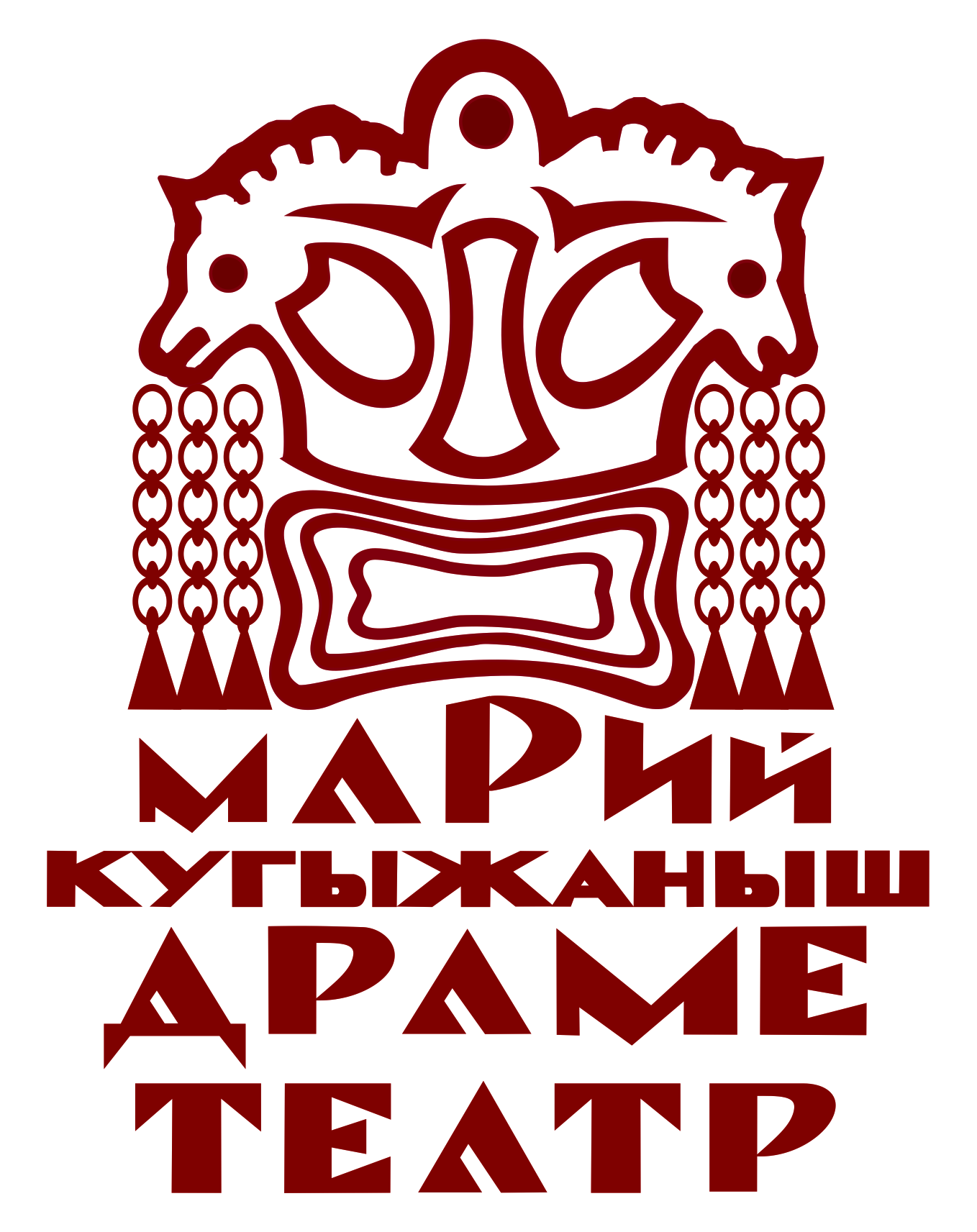 Постановлением Казанского губернского отдела народного образования от 1 ноября . был создан Первый советский передвижной театр народа мари.Марийский национальный театр драмы им. М.Шкетана - широко известный в Российской Федерации и за ее пределами коллектив, флагман сценического искусства республики. Один из старейших театров Республики Марий Эл. Необходимо подчеркнуть, что из пяти ныне действующих театров республики создавались на базе Марийского государственного театра имени М.Шкетана.Ярким вехами истории театра стали спектакли Н.Календера по пьесам классика марийской литературы С.Г. Чавайна "Мÿкш отар" (Пасека, 1928) и "Илыше вÿд" (Живая вода, 1929). Летом . этими спектаклями Маргостеатр участвовал в I Всесоюзной олимпиаде театров и искусств народов СССР и был удостоен Диплома I степени.В репертуаре театра гармонично сочетаются постановки выдающихся марийских драматургов: А.Волкова, М.Шкетана, С.Чавайна, М.Рыбакова, В.Абукаева-Эмгака и произведения классиков мировой литературы и драматургии – У.Шекспира, Ж-Б.Мольера, П.Кальдерона, А.Островского, Н.Гоголя, А.Чехова и др.Театр успешно гастролирует по местам компактного проживания народа мари – Республика Башкортостан, Республика Татарстан, Свердловская область, Ханты-Мансийский автономный округ, Кировская область, участвовал в различных фестивалях: г.Оренбург, г.Саранск, г.Ижевск, г.Казань. В начале 90-х годов Марийский театр стал инициатором создания Международного фестиваля театров финно-угорских народов «Майатул». В работе I фестиваля (Ижевск, 1992) театр им. М.Шкетана принял участие, показав драму А.Пудина «Пыжаш» («Очаг») в постановке В.Пектеева, и был удостоен приза за лучшую режиссуру. На II фестивале (Нурмес, Финляндия, 1994) спектакль «Окса тул» («Блеск монет») по пьесе В.Пектеева и Ю.Байгузы, созданной по мотивам произведений С.Чавайна, был признан лучшим. В 1997 – 2010 гг. Йошкар-Ола была штаб-квартирой фестиваля. В . Марийский национальный театр им. М.Шкетана в числе тридцати лучших российских театров был удостоен приза Ассоциации европейских театров «Золотая пальма».Марийский национальный театр имени М.Шкетана на рубеже веков представляет собой ищущий творческий коллектив, работы последних лет которого красноречиво свидетельствуют об отходе от традиций бытового театра, о стремлении, сохранив свое национальное и творческое своеобразие, включиться в мировой театральный процесс.Главный режиссер театра – Алексеев Роман Юрьевич, заслуженный артист Республики Марий Эл.Аннотация к спектаклюЭрта ӱмырем, кодеш кумылем... ("Дело святое")по пьесе Флорида Булякова:	Человеческая история о настоящих и ложных ценностях, смысл которых познает человек, оказавшись перед лицом смерти.Однажды за стариком является Смерть… Но она дает ему еще один шанс: за каждое «богоугодное дело» старик может продлить свою жизнь еще на десять лет. Правда, ему отведен строго определенный срок – три часа. Что произойдет с героями за это время? Как они распорядятся, возможно, последними часами, проведенными вместе? Познают ли старик и старуха, прожившие бок о бок почти всю жизнь, смысл своего бытия?Перевел эту пьесу на марийский язык народный писатель Республики Марий Эл Вячеслав Абукаев-Эмгак.Режиссер-постановщик - Алексей Ямаев
Художник-постановщик - Сергей ТаныгинКомпозитор - Сергей Маков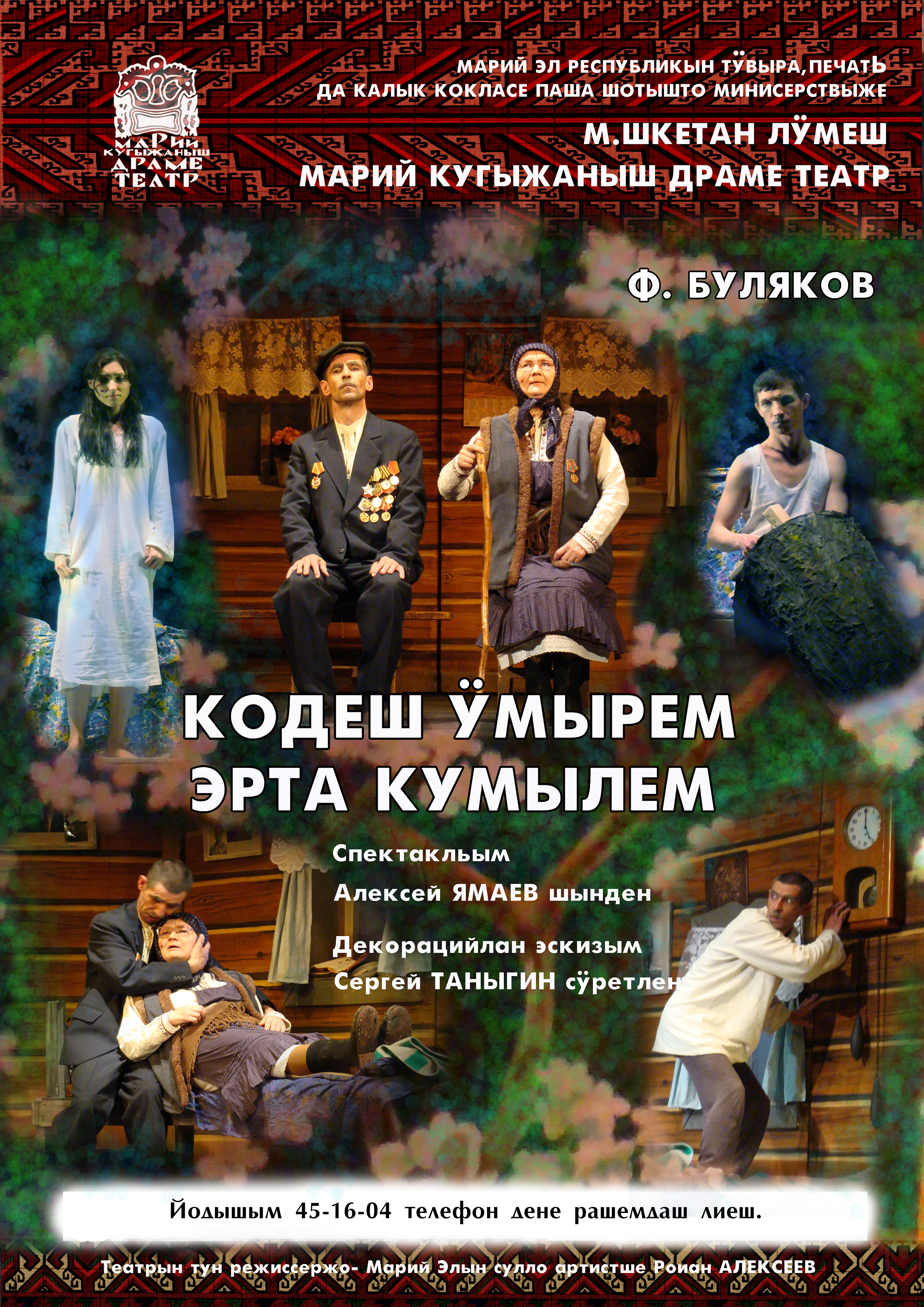 